Инструкция по укладкеПодготовка основания1. Снять плодородный слой2. Устройство «корыто»3. Засыпать щебень фр. 20-40мм, толщиной около 20-30см4. Уложить геотекстиль5. Засыпать песчано-гравийную смесь(3-6 см) утрамбовать и выровнять поверхность6. Произвести монтаж покрытия7. Засыпать ячейки покрытия плодородным грунтом с семенами травы или щебнем 8. Обильно полить водой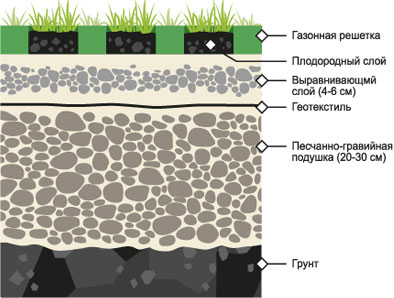 Элементы замка Erfolg Green ParkingФиксация модулей между собой осуществляется с помощью замков, элементы которых расположенны по периметру модулей: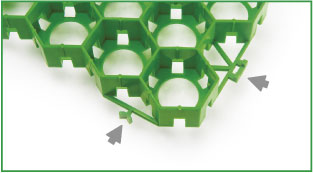 Позиционирование модулей Erfolg Green ParkingПорядок монтажа модулей Erfolg при сборке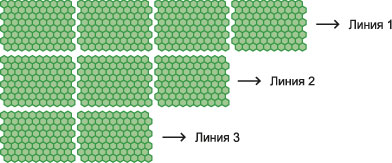 